Committee of the Whole Room 1340 Coleman A. Young Municipal Center (313) 224-3443  Detroit, MI 48226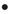 PLANNING  ECONOMIC DEVELOPMENT STANDING COMMITTEECOUNCIL MEMBER JAMES TATE, CHAIRPERSONCOUNCIL MEMBER SCOTT BENSON, VICE CHAIRPERSONCOUNCIL MEMBER GABE LELAND, MEMBERCOUNCIL PRESIDENT BRENDA JONES, (EX-OFFICIO)												                  Mr. Deonte Agee					     	                 Assistant City Council Committee ClerkTHURSDAY, JANUARY 17, 2019	                                                                                10:00 A.M.ROLL CALL   APPROVAL OF MINUTES PUBLIC COMMENT10:05 A.M. – CONTINUED PUBLIC HEARING – RE: Request to Approve a Commercial Facilities Exemption Certificate on behalf of AK Owner, LLC (#492), in the area of 7430 Second Avenue (Second Floor ONLY), Detroit, Michigan, in Accordance with Public Act 255 of 1978. (Petitioner; Taxing Units; Finance and Planning and Development Departments; and City Council Legislative Policy Division) 10:30 A.M. – PRESENTATION – RE: Downtown Detroit Business Improvement Zone Annual Update (Downtown Detroit Partnership)UNFINISHED BUSINESSStatus of Mayor’s Office submitting reso. autho. To establish a Non-Profit Corporation – Bridging Neighborhoods Program. (We are requesting this Honorable Body approve the establishment of a non-profit corporation for the Bridging Neighborhoods Program (BNP) in accordance with the authority provided by Section 117.40 of the Home Rule Cities Act. The BNP was created to implement and administer the Home Swap and I-75 Environmental Mitigation Community Benefits Programs (the “Programs”). (BROUGHT BACK AS DIRECTED ON 1-10-19)Status of Council Member Scott Benson submitting memorandum relative to Legal Opinion on CBO (Community Benefits Ordinance) Ordinance Amendments.  (BROUGHT BACK AS DIRECTED ON 1-10-19)Status of Council Member Gabe Leland submitting memorandum relative to Creditor-Owned Property. (BROUGHT BACK AS DIRECTED ON 1-10-19)Status of Council President Brenda Jones submitting correspondence relative to CKM Community Development Corporation BSEED Case #116-17, 13042 Van Dyke. (BROUGHT BACK AS DIRECTED ON 1-10-19)Status of Council President Pro Tem Mary Sheffield submitting memorandum relative to Affordable Housing Online Database. (BROUGHT BACK AS DIRECTED ON 11-1-18)NEW BUSINESSOFFICE OF CONTRACTING AND PROCUREMENTSubmitting the following Office of Contracting and Procurement Contracts:Submitting reso. autho. Contract No. 6000221 - 100% Federal Funding – To Provide Project Management and/or Construction Management Services. – Contractor: Economic Development Corporation of the City of Detroit – Location: 500 Griswold Ste. 2200, Detroit, MI 48226 – Contract Period: July 29, 2016 through December 31, 2019 – Contract Increase: $0 – Total Contract Amount: $2,593,500.00.  HOUSING AND REVITALIZATION (Amendment is to Extend the Period of Performance from 3/31/18 to 12/31/19, No Funding is being added.) (REFERRED TO THE PLANNING AND ECONOMIC DEVELOPMENT STANDING COMMITTEE ON 1-17-19)HISTORIC DESIGNATION ADVISORY BOARDSubmitting reso. autho. Setting a Public Hearing for the purpose of considering Petition of Joe Ann Walker on behalf of Third New Hope Baptist Church (#577), requesting the secondary street name in honor of Dr. Edward L. Branch in the area of Plymouth Road and Steel Street to “Dr. Edward L. Branch.”  (REFERRED TO THE PLANNING AND ECONOMIC DEVELOPMENT STANDING COMMITTEE ON 1-17-19)Submitting reso. autho. Setting a Public Hearing for the purpose of considering the request of Hilmer Kenty (WBA/Kronk 1st World Champion), Thomas Hearns (WEBC, WBA, WBO, IBF World Champion), Milton McCrory (WBC, NABF World Champion), Jimmie Paul ((IBF, USBA World Champion), Sylvia Steward-Williams (Knonk Boxing, CEO) and Marie Steward, requesting the secondary street name in honor Emanuel Steward in the area of East Jefferson Avenue and St. Aubin Street to “Emanuel Steward Blvd.” (REFERRED TO THE PLANNING AND ECONOMIC DEVELOPMENT STANDING COMMITTEE ON 1-17-19)LEGISLATIVE POLICY DIVISIONSubmitting report relative to Senate Bill 110 of 2018 amending Public Act 226 of 1988. (The Legislative Policy Division (LPD) has received a request from Council President Pro-Tem Mary Sheffield to draft an amendment to the Inclusionary Housing Ordinance to include the receipt of tax abatements as a trigger for the affordable housing requirements set forth in the current ordinance. LPD has attached a copy of the draft amendment for submission to the Law Department for review and approval as to form. In addition, the President Pro-Tem also requested that LPD report on the effects of the recent action by the Michigan Legislature’s amendment to Public Act 226 of 1988 and how it relates to the City of Detroit’s ability to pursue a rent control ordinance that “would limit rent increases and the amount of rent charged by entities receiving voluntary public incentives”.) (REFERRED TO THE PLANNING AND ECONOMIC DEVELOPMENT STANDING COMMITTEE ON 1-17-19)PLANNING AND DEVELOPMENT DEPARTMENTSubmitting reso. autho. Sale of Real Property at 2621 S. Fort. (P&DD entered into a Purchase Agreement dated September 27, 2018 with the Offeror. Under the terms of the Purchase Agreement, the Property would be conveyed to the Offeror by Quit Claim Deed (the “Deed”) for One Thousand Seven Hundred Fifty and 00/100 Dollars ($1,750.00)(the “Purchase Price”). (The Offeror proposes to utilize the garage as storage for this adjacent thrift shop located at 2625 S. Fort.  This use is permitted by right in a B4 zone.) (REFERRED TO THE PLANNING AND ECONOMIC DEVELOPMENT STANDING COMMITTEE ON 1-17-19)Submitting reso. autho. Sale of Real Property at 15919 Petoskey. (The City of Detroit Planning and Development Department (“P&DD”) is in receipt of an offer from Carolann Lanetta Sanders (“Offeror”) to Purchase the above captioned property, 15919 Petoskey (the “Property”), for the amount of One Thousand Eight Hundred and 00/100 Dollars ($1,800.00) (the “Purchase Price”). The Property consists of a single family residential dwelling, located on an area of land measuring approximately 3000 square feet and zoned R2 (Two Family Residential District). The Offeror proposes to continue to use the property as a single family residential dwelling. This use is permitted by right in a R2 zone.) (REFERRED TO THE PLANNING AND ECONOMIC DEVELOPMENT STANDING COMMITTEE ON 1-17-19)Submitting reso. autho. Property Sale – 13700 Mt. Elliott, Detroit, MI. (The City of Detroit, Planning and Development Department (“P&DD”) has received an offer from 13700 Mount Elliott Street, LLC (“Purchaser”), a Michigan Limited Liability Company, to purchase certain City-owned real property at 13700 Mt. Elliott (the “Property”) for the purchase price of $10,000.00. The Purchaser proposes to utilize the Property in conjunction with the manufacturing operations being conducted on its adjacent property to expand business capacity. Currently, the Property is within an M4 zoning district (Intensive Industrial). The Purchaser’s proposed use of the Property is consistent with the allowable uses for which the Property is zoned.) (REFERRED TO THE PLANNING AND ECONOMIC DEVELOPMENT STANDING COMMITTEE ON 1-17-19)MISCELLANEOUS Council Member Janee’ Ayers submitting memorandum relative to Status of 550 Fort St (Detroit Saturday Night Building). (REFERRED TO THE PLANNING AND ECONOMIC DEVELOPMENT STANDING COMMITTEE ON 1-17-19)Council President Brenda Jones submitting memorandum relative to Tax Incentive Report. (REFERRED TO THE PLANNING AND ECONOMIC DEVELOPMENT STANDING COMMITTEE ON 1-17-19)Council Member Gabe Leland submitting memorandum relative to Community Outreach for Future Carpentry Trade School Site. (REFERRED TO THE PLANNING AND ECONOMIC DEVELOPMENT STANDING COMMITTEE ON 1-17-19)